PHOENIX CONTACT, s.r.o.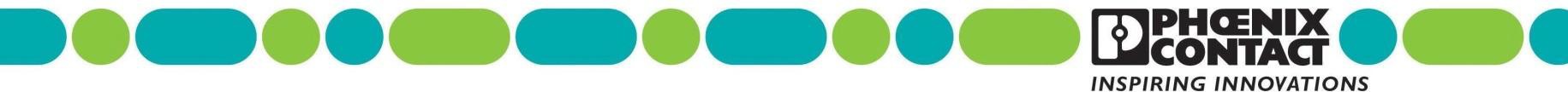 Dornych 54/47 617 00 BrnoDodací adresaFyzikální ústav AV R, v.v.i. Za Radnicí 835Dolní B e any 252 41eská republikaFyzikální ústav AV R, v.v.i. Na Slovance 1999/2 PRAHA 8 - LIBE182 21eská republikaI  O	:DI	:68378271CZ68378271Str.1  / 1POTVRZENÍ OBJEDNÁVKYKontaktní osoba TelefonTelefax E-mailDopravceDodací podmínky Platební podm.:  Tereza Dusíková:  + 420 542 213 401:  + 420 542 213 701: obchod@phoenixcontact.com:  standard:  DAP (INCOTERMS 2010):  splatnost 30 dníTelefon TelefaxNa e ozna ení u odb Reference A Reference B:  266051272:::  0017911165:  paní Poupová10	2900701CZ.02.1.01/0.0/0.0/15_008/0000162ELI-EXTREME LIGHT INFRASTRUCTURE VIP-3/SC/RJ45Termín dodání: cca 21.8.2017Termíny naskladn ní a dodání jsou pouze orienta ní a mohou se m nit. Ceny jsou uvedeny v  etn  rabatu.Zbo íDPHCelkemCZK76915,7716152,3193068,08Vystavil	:  Tereza DusíkováHmotnost celkem  :	8,520   kgPoz.  Polo kaPopisMno  ství  MJCenaMJSlevaástkaPlán.datum[CZK]%[CZK]expedicePHOENIX CONTACT, s.r.o.Tel + 420 542 213 401Československá obchodní banka a.s.IČO: 49432176Dornych 54/47Fax + 420 542 213 701SWIFT: CEKOCZPPDIČ : CZ49432176CZ-61700 Brnoobchod@phoenixcontact.comÚčet CZK: 8010-0203066843/0300OR, KS Brno, odd.C, v1.1161www.phoenixcontact.czIBAN: CZ2703000080100203066843WEE-Reg.Nr.:DE50738265